Pracovní list1.Obloha je šedivá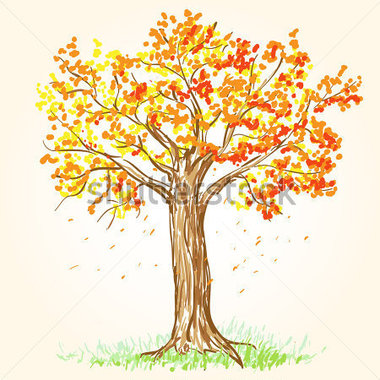 jak kožíšek myšky,veverky si na zimuschovávají šišky.Listí už je na zemi,dělá cesty zlaté,po nich podzim přichází- tak tady mě máte.